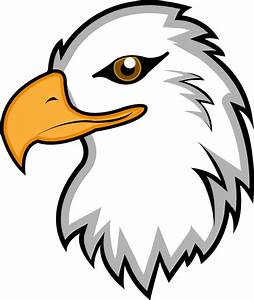 FREEDOM LIFE ACADEMY - VirtualSTATEMENT OF FAITHWe believe the Bible is divinely inspired by the Holy Spirit, the infallible revelation of God to man, the infallible authoritative rule of faith and conduct.  {Rom. 15:4, 1 Thess. 2:13, 2 Tim. 3:16-17, 2 Pet. 1:20-21}We believe there is only one true, eternal God revealed in three persons: Father, Son, and Holy Spirit.  {Gen. 1:1, 26, Deut. 6:4, Isa. 43:10-11, Mt. 28:19, Lk. 3:22, 1 John 5:7}We believe in the deity and humanity of Jesus Christ, His virgin birth, sinless life, miracles, sacrificial death to save us from our sins, and His resurrection and ascension to heaven.  {Mt. 1:21, 23, John 1:1-2, 14, 3:16, Acts 1:2-3, 9, 2:22}We believe in the sinfulness of all mankind and the need of salvation, available only through the blood of Jesus Christ to all who believe and receive Him as Savior.  {Rom. 3:23, 6:23, 10:13, Ephesians 2:8-9, Titus 3:4-7}We believe the finished work of Christ on the cross provides healing for the human body.{Isa. 53:4-5, Mt. 8:16-17, I pet 2:24, James 5:14-15}We believe in the sanctifying power of the Holy Spirit by whose indwelling the believer is enabled to live a holy life. Sanctification is the process of being separated from sin and dedicated to God, which begins at salvation and continues throughout the lifetime of the believer.  {Gal. 5:22-23, I Thess. 4:3-5, 5:23, II Pet. 3:18}We believe in the baptism of the Holy Spirit which is promised to all believers subsequent to salvation as the entrance into a Spirit-filled life including: a prayer language (speaking in tongues), gifts of the Holy Spirit, and power to be a witness and anointed servant of God.  {Joel 2:28-29, Lk. 3:16, Acts 1:4-5, 8, 2:4, 38-39, 10:44-47, I Cor. 12:4-11}We believe in the personal, imminent return of Jesus Christ.  {Acts 1:11, 1 Thess. 4:17-18, Titus 2:13}We believe in the bodily resurrection of both the saved and the lost; they that are saved to everlasting resurrection life and they that are lost to everlasting damnation.  {Acts 24:15, I Cor. 15:20-23, Rev. 20:4-6, 12-15}We believe in the Spiritual unity of believers in our Lord Jesus Christ.  {Rom. 15:5, Eph. 4:3, 11-13, Phil. 2:1-5, 1 Cor. 12:14-27, John 17:22-29, Col. 3:12-15, Heb. 10:23-25}We believe in the responsibility of every believer to reach the world with the gospel of Jesus Christ.  {Mt. 28:19-20, Mk. 16:15-20, Acts 1:8, 2:40-41, 47}I HAVE READ THE STATEMENT OF FAITH AND AGREE TO MY CHILD BEING EDUCATED UNDER SUCH BELIEFS.Father’s/Guardian’s Signature:  _______________________________________________________________Date:  _________________________________________Mother’s/Guardian’s Signature:  ______________________________________________________________Date:  _________________________________________